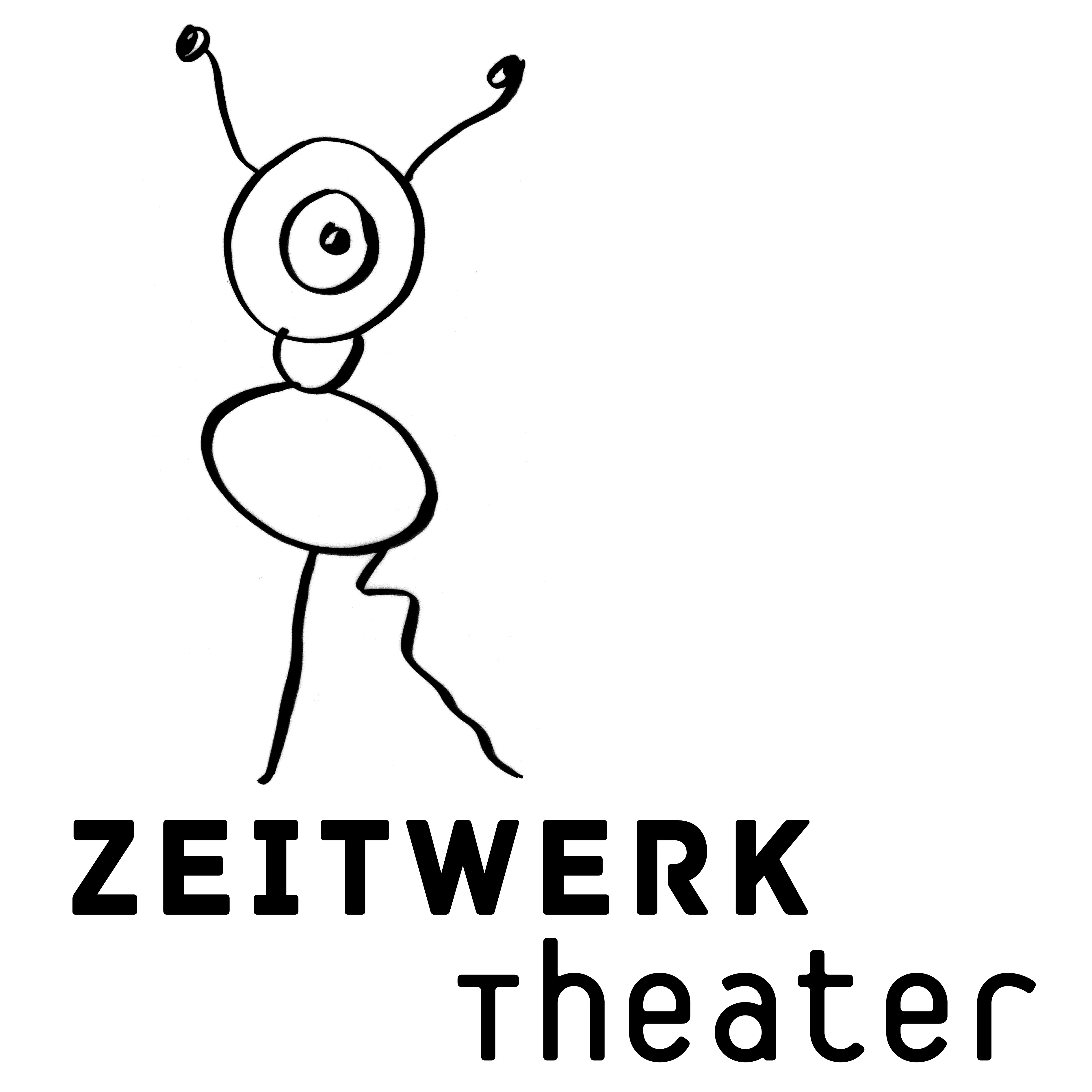 Werden Sie Aktiv- / Passivmitgliedoder Gönner*in des VereinsDer Vereinszweck besteht in der Förderung von darstellender Kunst und Kultur für alle. Der Verein verfolgt das Ziel, verschiedensten Menschen Theaterspiel zu ermöglichen und Bühnenprojekte in der Öffentlichkeit zu realisieren – unabhängig von Alter, sozialer Schicht, kulturellem Hintergrund, gesundheitlichem Zustand und finanzieller Lage. Werden Sie Passivmitglied, Gönnerin oder Gönner und bekunden Sie Ihre Sympathie und Unterstützung gegenüber dem Verein ZEITWERK THEATER. Sie haben die Möglichkeit beim Verein ZEITWERK THEATER als Aktivmitglied beizutreten und bei Projekten und Workshops mitzuwirken. Ihre Mitgliedschaft ist ein wichtiger wie erfreulicher Beitrag zur Belebung des Kulturangebotes in der Stadt Bern. Herzlichen Dank!Jahresbeiträge:Passivmitglieder: Einzelmitglied 			mindestens Fr. 30.–
Passivmitglieder: Paar-/ Familienmitglied	mindestens Fr. 50.–
Aktivmitglieder je nach Einkommen:		Fr. 0.- bis Fr. 30.- plusGönnerbeiträge:			Betrag offen			Die Gönnerschaft ist jeweils für ein Kalenderjahr gültig. Das Geschäftsjahr entspricht dem Kalenderjahr.KontoverbindungKonto Nr. 		16 4.867.430.03IBAN Nr.		CH68 0839 7016 4867 4300 3Bank			DC Bank, Schauplatzgasse 21, 3000 Bern7Bankenclearing		83972Der Verein hat gemeinnützigen Charakter und verfolgt keinen Erwerbszweck. Statuten und Leitbild sind auf der Webseite www.zeitwerk-theater.ch ersichtlich.Wählen Sie die Art der Mitgliedschaft beim Verein ZEITWERK THEATERIch möchte   Passivmitglied / Einzelmitglied werden 		 Fr. ______________Wir möchten Passivmitglieder / Paarmitglieder werden		 Fr. ______________Wir möchten Passivmitglieder / Familienmitglieder werden	 Fr. ______________Ich möchte Aktivmitglied werden					 Fr. ______________Ich möchte Gönnerin / Gönner werden				 Fr. ______________Geben Sie uns bitte Ihre Post-Adresse und E-Mail bekanntFirma	____________________________Name*	____________________________Vorname* 	____________________________Strasse*	____________________________PLZ / Ort*	____________________________E-Mail*	____________________________Tel.Nr.	____________________________Senden Sie uns bitte das Formular ausgefüllt per E-Mail:zeitwerk.theater@gmail.ch oder per Post auf folgende Adresse: Verein ZEITWERK THEATER, Lorrainestrasse 15, 3013 Bern